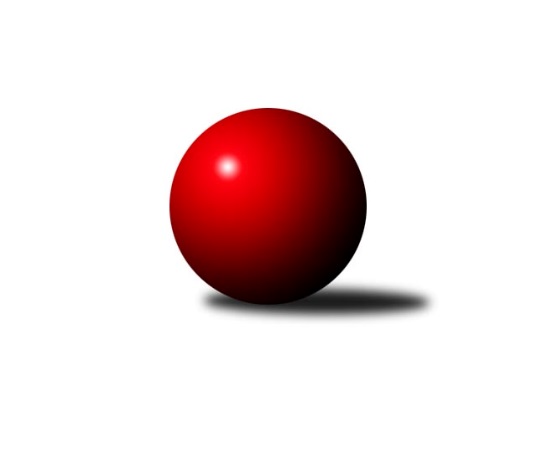 Č.11Ročník 2018/2019	28.4.2024 2. KLM A 2018/2019Statistika 11. kolaTabulka družstev:		družstvo	záp	výh	rem	proh	skore	sety	průměr	body	plné	dorážka	chyby	1.	TJ Lokomotiva Trutnov	10	8	0	2	52.0 : 28.0 	(129.0 : 111.0)	3363	16	2220	1143	17	2.	KK SDS Sadská	11	8	0	3	58.0 : 30.0 	(144.5 : 119.5)	3327	16	2209	1118	17.8	3.	TJ Slovan Karlovy Vary	11	8	0	3	54.5 : 33.5 	(148.0 : 116.0)	3317	16	2203	1115	22.5	4.	TJ Červený Kostelec	11	7	1	3	53.0 : 35.0 	(133.5 : 130.5)	3261	15	2186	1075	28.2	5.	TJ Start Rychnov n. Kn.	11	6	1	4	54.0 : 34.0 	(148.5 : 115.5)	3330	13	2213	1117	28.3	6.	Vltavan Loučovice	11	6	1	4	47.0 : 41.0 	(142.0 : 122.0)	3188	13	2145	1042	32.3	7.	SKK Bohušovice	11	5	2	4	43.5 : 44.5 	(124.5 : 139.5)	3254	12	2190	1064	27.4	8.	TJ Sokol Kdyně	11	4	1	6	39.0 : 49.0 	(129.5 : 134.5)	3270	9	2212	1058	31	9.	KK Kosmonosy	11	3	2	6	39.0 : 49.0 	(132.0 : 132.0)	3193	8	2129	1064	24.7	10.	TJ Kuželky Česká Lípa	11	3	0	8	29.0 : 59.0 	(118.0 : 146.0)	3226	6	2173	1053	29.1	11.	TJ Lomnice	10	1	2	7	25.0 : 55.0 	(99.0 : 141.0)	3173	4	2146	1027	33.7	12.	SKK Vrchlabí	11	1	0	10	26.0 : 62.0 	(111.5 : 152.5)	3164	2	2157	1007	35.4Tabulka doma:		družstvo	záp	výh	rem	proh	skore	sety	průměr	body	maximum	minimum	1.	TJ Červený Kostelec	6	5	1	0	34.0 : 14.0 	(77.5 : 66.5)	3305	11	3375	3202	2.	TJ Slovan Karlovy Vary	5	5	0	0	30.5 : 9.5 	(78.5 : 41.5)	3331	10	3377	3281	3.	TJ Start Rychnov n. Kn.	6	4	1	1	36.0 : 12.0 	(88.5 : 55.5)	3418	9	3562	3206	4.	KK SDS Sadská	6	4	0	2	29.0 : 19.0 	(73.5 : 70.5)	3383	8	3487	3307	5.	Vltavan Loučovice	6	4	0	2	28.0 : 20.0 	(82.0 : 62.0)	3078	8	3146	3039	6.	TJ Lokomotiva Trutnov	6	4	0	2	27.0 : 21.0 	(71.0 : 73.0)	3367	8	3469	3298	7.	SKK Bohušovice	5	2	2	1	22.0 : 18.0 	(59.5 : 60.5)	3146	6	3264	2976	8.	TJ Sokol Kdyně	5	2	1	2	20.0 : 20.0 	(60.0 : 60.0)	3276	5	3320	3239	9.	KK Kosmonosy	5	2	0	3	17.0 : 23.0 	(60.5 : 59.5)	3318	4	3361	3265	10.	TJ Kuželky Česká Lípa	5	1	0	4	13.0 : 27.0 	(56.5 : 63.5)	3354	2	3449	3278	11.	SKK Vrchlabí	6	1	0	5	17.0 : 31.0 	(64.5 : 79.5)	3202	2	3288	3152	12.	TJ Lomnice	4	0	0	4	7.0 : 25.0 	(37.0 : 59.0)	3101	0	3192	3039Tabulka venku:		družstvo	záp	výh	rem	proh	skore	sety	průměr	body	maximum	minimum	1.	TJ Lokomotiva Trutnov	4	4	0	0	25.0 : 7.0 	(58.0 : 38.0)	3362	8	3487	3243	2.	KK SDS Sadská	5	4	0	1	29.0 : 11.0 	(71.0 : 49.0)	3316	8	3426	3094	3.	TJ Slovan Karlovy Vary	6	3	0	3	24.0 : 24.0 	(69.5 : 74.5)	3315	6	3488	3112	4.	SKK Bohušovice	6	3	0	3	21.5 : 26.5 	(65.0 : 79.0)	3273	6	3375	3101	5.	Vltavan Loučovice	5	2	1	2	19.0 : 21.0 	(60.0 : 60.0)	3210	5	3420	3106	6.	TJ Červený Kostelec	5	2	0	3	19.0 : 21.0 	(56.0 : 64.0)	3253	4	3355	3054	7.	TJ Start Rychnov n. Kn.	5	2	0	3	18.0 : 22.0 	(60.0 : 60.0)	3313	4	3445	3169	8.	KK Kosmonosy	6	1	2	3	22.0 : 26.0 	(71.5 : 72.5)	3172	4	3301	2951	9.	TJ Sokol Kdyně	6	2	0	4	19.0 : 29.0 	(69.5 : 74.5)	3269	4	3372	3069	10.	TJ Lomnice	6	1	2	3	18.0 : 30.0 	(62.0 : 82.0)	3185	4	3252	3127	11.	TJ Kuželky Česká Lípa	6	2	0	4	16.0 : 32.0 	(61.5 : 82.5)	3204	4	3385	3057	12.	SKK Vrchlabí	5	0	0	5	9.0 : 31.0 	(47.0 : 73.0)	3156	0	3267	2965Tabulka podzimní části:		družstvo	záp	výh	rem	proh	skore	sety	průměr	body	doma	venku	1.	TJ Lokomotiva Trutnov	10	8	0	2	52.0 : 28.0 	(129.0 : 111.0)	3363	16 	4 	0 	2 	4 	0 	0	2.	KK SDS Sadská	11	8	0	3	58.0 : 30.0 	(144.5 : 119.5)	3327	16 	4 	0 	2 	4 	0 	1	3.	TJ Slovan Karlovy Vary	11	8	0	3	54.5 : 33.5 	(148.0 : 116.0)	3317	16 	5 	0 	0 	3 	0 	3	4.	TJ Červený Kostelec	11	7	1	3	53.0 : 35.0 	(133.5 : 130.5)	3261	15 	5 	1 	0 	2 	0 	3	5.	TJ Start Rychnov n. Kn.	11	6	1	4	54.0 : 34.0 	(148.5 : 115.5)	3330	13 	4 	1 	1 	2 	0 	3	6.	Vltavan Loučovice	11	6	1	4	47.0 : 41.0 	(142.0 : 122.0)	3188	13 	4 	0 	2 	2 	1 	2	7.	SKK Bohušovice	11	5	2	4	43.5 : 44.5 	(124.5 : 139.5)	3254	12 	2 	2 	1 	3 	0 	3	8.	TJ Sokol Kdyně	11	4	1	6	39.0 : 49.0 	(129.5 : 134.5)	3270	9 	2 	1 	2 	2 	0 	4	9.	KK Kosmonosy	11	3	2	6	39.0 : 49.0 	(132.0 : 132.0)	3193	8 	2 	0 	3 	1 	2 	3	10.	TJ Kuželky Česká Lípa	11	3	0	8	29.0 : 59.0 	(118.0 : 146.0)	3226	6 	1 	0 	4 	2 	0 	4	11.	TJ Lomnice	10	1	2	7	25.0 : 55.0 	(99.0 : 141.0)	3173	4 	0 	0 	4 	1 	2 	3	12.	SKK Vrchlabí	11	1	0	10	26.0 : 62.0 	(111.5 : 152.5)	3164	2 	1 	0 	5 	0 	0 	5Tabulka jarní části:		družstvo	záp	výh	rem	proh	skore	sety	průměr	body	doma	venku	1.	TJ Kuželky Česká Lípa	0	0	0	0	0.0 : 0.0 	(0.0 : 0.0)	0	0 	0 	0 	0 	0 	0 	0 	2.	TJ Sokol Kdyně	0	0	0	0	0.0 : 0.0 	(0.0 : 0.0)	0	0 	0 	0 	0 	0 	0 	0 	3.	TJ Lomnice	0	0	0	0	0.0 : 0.0 	(0.0 : 0.0)	0	0 	0 	0 	0 	0 	0 	0 	4.	TJ Lokomotiva Trutnov	0	0	0	0	0.0 : 0.0 	(0.0 : 0.0)	0	0 	0 	0 	0 	0 	0 	0 	5.	SKK Vrchlabí	0	0	0	0	0.0 : 0.0 	(0.0 : 0.0)	0	0 	0 	0 	0 	0 	0 	0 	6.	TJ Slovan Karlovy Vary	0	0	0	0	0.0 : 0.0 	(0.0 : 0.0)	0	0 	0 	0 	0 	0 	0 	0 	7.	KK Kosmonosy	0	0	0	0	0.0 : 0.0 	(0.0 : 0.0)	0	0 	0 	0 	0 	0 	0 	0 	8.	TJ Červený Kostelec	0	0	0	0	0.0 : 0.0 	(0.0 : 0.0)	0	0 	0 	0 	0 	0 	0 	0 	9.	KK SDS Sadská	0	0	0	0	0.0 : 0.0 	(0.0 : 0.0)	0	0 	0 	0 	0 	0 	0 	0 	10.	SKK Bohušovice	0	0	0	0	0.0 : 0.0 	(0.0 : 0.0)	0	0 	0 	0 	0 	0 	0 	0 	11.	Vltavan Loučovice	0	0	0	0	0.0 : 0.0 	(0.0 : 0.0)	0	0 	0 	0 	0 	0 	0 	0 	12.	TJ Start Rychnov n. Kn.	0	0	0	0	0.0 : 0.0 	(0.0 : 0.0)	0	0 	0 	0 	0 	0 	0 	0 Zisk bodů pro družstvo:		jméno hráče	družstvo	body	zápasy	v %	dílčí body	sety	v %	1.	Miroslav Pešadík 	Vltavan Loučovice 	10	/	11	(91%)	35	/	44	(80%)	2.	Ladislav Urban 	TJ Slovan Karlovy Vary 	9	/	9	(100%)	27	/	36	(75%)	3.	Roman Straka 	TJ Lokomotiva Trutnov  	9	/	10	(90%)	26	/	40	(65%)	4.	Václav Hlaváč st.	TJ Slovan Karlovy Vary 	9	/	11	(82%)	32	/	44	(73%)	5.	Milan Perníček 	SKK Bohušovice 	8	/	10	(80%)	29	/	40	(73%)	6.	Tomáš Bek 	KK SDS Sadská 	8	/	10	(80%)	27	/	40	(68%)	7.	Tomáš Pavlík 	TJ Slovan Karlovy Vary 	8	/	10	(80%)	26.5	/	40	(66%)	8.	Štěpán Schuster 	TJ Červený Kostelec   	8	/	10	(80%)	23	/	40	(58%)	9.	Josef Rubanický 	TJ Kuželky Česká Lípa  	8	/	11	(73%)	28	/	44	(64%)	10.	Aleš Košnar 	KK SDS Sadská 	8	/	11	(73%)	27.5	/	44	(63%)	11.	Luboš Beneš 	KK Kosmonosy  	8	/	11	(73%)	26.5	/	44	(60%)	12.	David Urbánek 	TJ Start Rychnov n. Kn. 	7	/	9	(78%)	25	/	36	(69%)	13.	Michal Rolf 	TJ Lokomotiva Trutnov  	7	/	9	(78%)	19.5	/	36	(54%)	14.	Jaroslav Šmejda 	TJ Start Rychnov n. Kn. 	7	/	10	(70%)	24	/	40	(60%)	15.	Jiří Semerád 	SKK Bohušovice 	7	/	11	(64%)	26	/	44	(59%)	16.	Václav Schejbal 	KK SDS Sadská 	7	/	11	(64%)	24	/	44	(55%)	17.	Vojtěch Šípek 	TJ Start Rychnov n. Kn. 	6	/	9	(67%)	23	/	36	(64%)	18.	Daniel Bouda 	TJ Červený Kostelec   	6	/	9	(67%)	21	/	36	(58%)	19.	Josef Fidrant 	TJ Sokol Kdyně 	6	/	10	(60%)	24.5	/	40	(61%)	20.	Jiří Vondráček 	KK Kosmonosy  	6	/	10	(60%)	22.5	/	40	(56%)	21.	Viktor Pytlík 	TJ Sokol Kdyně 	6	/	10	(60%)	22.5	/	40	(56%)	22.	Václav Krysl 	TJ Slovan Karlovy Vary 	6	/	10	(60%)	22	/	40	(55%)	23.	Jan Horn 	TJ Červený Kostelec   	6	/	10	(60%)	21.5	/	40	(54%)	24.	Josef Veverka 	TJ Lomnice 	6	/	10	(60%)	20	/	40	(50%)	25.	Martin Schejbal 	KK SDS Sadská 	6	/	10	(60%)	19.5	/	40	(49%)	26.	Miroslav Malý 	TJ Kuželky Česká Lípa  	6	/	11	(55%)	26	/	44	(59%)	27.	Jiří Benda st.	TJ Sokol Kdyně 	6	/	11	(55%)	23.5	/	44	(53%)	28.	Ladislav Šourek 	SKK Bohušovice 	6	/	11	(55%)	21	/	44	(48%)	29.	Antonín Svoboda 	KK SDS Sadská 	5	/	7	(71%)	15.5	/	28	(55%)	30.	David Grössl 	TJ Sokol Kdyně 	5	/	8	(63%)	13	/	32	(41%)	31.	Lukáš Trýzna 	SKK Vrchlabí  	5	/	9	(56%)	18.5	/	36	(51%)	32.	Martin Mýl 	TJ Červený Kostelec   	5	/	10	(50%)	19.5	/	40	(49%)	33.	Marek Zívr 	SKK Vrchlabí  	5	/	10	(50%)	19	/	40	(48%)	34.	Roman Kindl 	TJ Start Rychnov n. Kn. 	5	/	10	(50%)	18.5	/	40	(46%)	35.	Jan Smolena 	Vltavan Loučovice 	5	/	10	(50%)	17.5	/	40	(44%)	36.	Petr Miláček 	KK SDS Sadská 	5	/	11	(45%)	22	/	44	(50%)	37.	Daniel Balcar 	TJ Červený Kostelec   	4	/	4	(100%)	10.5	/	16	(66%)	38.	Petr Holý 	TJ Lokomotiva Trutnov  	4	/	5	(80%)	14	/	20	(70%)	39.	Marek Žoudlík 	TJ Lokomotiva Trutnov  	4	/	6	(67%)	15	/	24	(63%)	40.	Štěpán Diosegi 	TJ Lomnice 	4	/	6	(67%)	12.5	/	24	(52%)	41.	Jiří Vejvara 	TJ Lokomotiva Trutnov  	4	/	7	(57%)	16.5	/	28	(59%)	42.	Jaroslav Suchánek 	Vltavan Loučovice 	4	/	7	(57%)	16	/	28	(57%)	43.	Pavel Říha 	KK Kosmonosy  	4	/	7	(57%)	15	/	28	(54%)	44.	Václav Šmída 	TJ Start Rychnov n. Kn. 	4	/	7	(57%)	14.5	/	28	(52%)	45.	Josef Gondek 	Vltavan Loučovice 	4	/	8	(50%)	17.5	/	32	(55%)	46.	Roman Pek 	SKK Vrchlabí  	4	/	9	(44%)	14.5	/	36	(40%)	47.	Jaromír Hnát 	SKK Bohušovice 	4	/	10	(40%)	21.5	/	40	(54%)	48.	Vladimír Ludvík 	TJ Kuželky Česká Lípa  	4	/	10	(40%)	20	/	40	(50%)	49.	Petr Vaněk 	TJ Červený Kostelec   	4	/	11	(36%)	20.5	/	44	(47%)	50.	Jan Renka st.	KK SDS Sadská 	3	/	4	(75%)	7	/	16	(44%)	51.	Petr Gálus 	TJ Start Rychnov n. Kn. 	3	/	5	(60%)	11	/	20	(55%)	52.	David Machálek 	TJ Sokol Kdyně 	3	/	5	(60%)	11	/	20	(55%)	53.	David Ryzák 	TJ Lokomotiva Trutnov  	3	/	5	(60%)	11	/	20	(55%)	54.	Jaroslav Doškář 	KK Kosmonosy  	3	/	6	(50%)	13	/	24	(54%)	55.	Tomáš Bajtalon 	KK Kosmonosy  	3	/	6	(50%)	11.5	/	24	(48%)	56.	Jakub Seniura 	TJ Start Rychnov n. Kn. 	3	/	7	(43%)	16.5	/	28	(59%)	57.	Libor Dušek 	Vltavan Loučovice 	3	/	7	(43%)	14	/	28	(50%)	58.	Marek Plšek 	TJ Lokomotiva Trutnov  	3	/	8	(38%)	15	/	32	(47%)	59.	Robert Weis 	Vltavan Loučovice 	3	/	9	(33%)	16.5	/	36	(46%)	60.	Jiří Guba 	TJ Lomnice 	3	/	9	(33%)	15	/	36	(42%)	61.	Hubert Guba 	TJ Lomnice 	3	/	9	(33%)	14.5	/	36	(40%)	62.	Radek Tajč 	KK Kosmonosy  	3	/	10	(30%)	19	/	40	(48%)	63.	Jindřich Dvořák 	TJ Sokol Kdyně 	3	/	10	(30%)	17	/	40	(43%)	64.	Miroslav Bubla 	TJ Lomnice 	3	/	10	(30%)	13	/	40	(33%)	65.	Petr Steinz 	TJ Kuželky Česká Lípa  	3	/	11	(27%)	19.5	/	44	(44%)	66.	Martin Jirkal 	Vltavan Loučovice 	2	/	2	(100%)	6	/	8	(75%)	67.	Radek Šlouf 	Vltavan Loučovice 	2	/	2	(100%)	6	/	8	(75%)	68.	Martin Čihák 	TJ Start Rychnov n. Kn. 	2	/	2	(100%)	5	/	8	(63%)	69.	Ladislav Urbánek 	TJ Start Rychnov n. Kn. 	2	/	2	(100%)	4	/	8	(50%)	70.	Vladimír Žiško 	SKK Vrchlabí  	2	/	3	(67%)	7.5	/	12	(63%)	71.	Petr Novák 	KK Kosmonosy  	2	/	3	(67%)	7.5	/	12	(63%)	72.	Josef Krotký 	TJ Lomnice 	2	/	3	(67%)	6.5	/	12	(54%)	73.	František Adamů st.	TJ Červený Kostelec   	2	/	5	(40%)	9	/	20	(45%)	74.	Ladislav Erben 	SKK Vrchlabí  	2	/	5	(40%)	7.5	/	20	(38%)	75.	Miroslav Šuba 	Vltavan Loučovice 	2	/	6	(33%)	10.5	/	24	(44%)	76.	Kamil Fiebinger 	TJ Lokomotiva Trutnov  	2	/	7	(29%)	12	/	28	(43%)	77.	Tomáš Limberský 	SKK Vrchlabí  	2	/	7	(29%)	10.5	/	28	(38%)	78.	Jaroslav Páv 	TJ Slovan Karlovy Vary 	2	/	8	(25%)	12.5	/	32	(39%)	79.	Dušan Plocek 	KK Kosmonosy  	2	/	8	(25%)	12	/	32	(38%)	80.	Tomáš Svoboda 	SKK Bohušovice 	2	/	8	(25%)	9	/	32	(28%)	81.	Tomáš Timura 	TJ Sokol Kdyně 	2	/	9	(22%)	15	/	36	(42%)	82.	Pavel Staša 	TJ Slovan Karlovy Vary 	1.5	/	4	(38%)	8	/	16	(50%)	83.	Jiří Coubal 	TJ Kuželky Česká Lípa  	1	/	1	(100%)	2	/	4	(50%)	84.	Rudolf Schimmer 	TJ Lomnice 	1	/	2	(50%)	4	/	8	(50%)	85.	Martin Perníček 	SKK Bohušovice 	1	/	2	(50%)	4	/	8	(50%)	86.	Dalibor Chráska 	TJ Červený Kostelec   	1	/	3	(33%)	4.5	/	12	(38%)	87.	Ondřej Stránský 	SKK Vrchlabí  	1	/	6	(17%)	7	/	24	(29%)	88.	Bohumil Maněna 	TJ Lomnice 	1	/	6	(17%)	7	/	24	(29%)	89.	Tomáš Beck st.	TJ Slovan Karlovy Vary 	1	/	7	(14%)	8	/	28	(29%)	90.	Martin Maršík 	SKK Vrchlabí  	1	/	8	(13%)	12	/	32	(38%)	91.	Roman Sýs 	SKK Vrchlabí  	1	/	8	(13%)	12	/	32	(38%)	92.	Lukáš Dařílek 	SKK Bohušovice 	1	/	10	(10%)	11	/	40	(28%)	93.	Martin Najman 	TJ Kuželky Česká Lípa  	1	/	11	(9%)	12	/	44	(27%)	94.	Radek Šípek 	SKK Bohušovice 	0.5	/	2	(25%)	2	/	8	(25%)	95.	Dalibor Ksandr 	TJ Start Rychnov n. Kn. 	0	/	1	(0%)	2	/	4	(50%)	96.	Rudolf Štěpanovský 	TJ Lomnice 	0	/	1	(0%)	2	/	4	(50%)	97.	Zdeněk Chvátal 	TJ Lomnice 	0	/	1	(0%)	1.5	/	4	(38%)	98.	Michal Kala 	TJ Start Rychnov n. Kn. 	0	/	1	(0%)	1	/	4	(25%)	99.	Lubomír Hromada 	TJ Lomnice 	0	/	1	(0%)	1	/	4	(25%)	100.	Oldřich Krsek 	TJ Start Rychnov n. Kn. 	0	/	1	(0%)	1	/	4	(25%)	101.	Matěj Stančík 	TJ Start Rychnov n. Kn. 	0	/	1	(0%)	0	/	4	(0%)	102.	Jiří Miláček 	KK SDS Sadská 	0	/	1	(0%)	0	/	4	(0%)	103.	Martin Trakal 	TJ Slovan Karlovy Vary 	0	/	2	(0%)	3	/	8	(38%)	104.	Jan Klíma 	SKK Bohušovice 	0	/	2	(0%)	1	/	8	(13%)	105.	Marek Kyzivát 	TJ Kuželky Česká Lípa  	0	/	10	(0%)	8.5	/	40	(21%)Průměry na kuželnách:		kuželna	průměr	plné	dorážka	chyby	výkon na hráče	1.	TJ Kuželky Česká Lípa, 1-4	3377	2232	1145	27.5	(562.9)	2.	Rychnov nad Kněžnou, 1-4	3365	2266	1098	29.9	(560.8)	3.	Přelouč, 1-4	3358	2228	1129	22.3	(559.7)	4.	Trutnov, 1-4	3343	2211	1132	21.2	(557.2)	5.	KK Kosmonosy, 1-6	3324	2198	1126	21.2	(554.1)	6.	TJ Sokol Kdyně, 1-4	3287	2208	1079	27.1	(547.9)	7.	SKK Nachod, 1-4	3274	2189	1085	30.1	(545.7)	8.	Karlovy Vary, 1-4	3230	2167	1063	25.4	(538.5)	9.	Vrchlabí, 1-4	3228	2161	1066	30.0	(538.0)	10.	Lomnice, 1-4	3153	2133	1020	30.6	(525.6)	11.	Bohušovice, 1-4	3148	2111	1036	25.5	(524.7)	12.	Český Krumlov, 1-4	3059	2079	979	34.4	(509.9)Nejlepší výkony na kuželnách:TJ Kuželky Česká Lípa, 1-4TJ Slovan Karlovy Vary	3488	10. kolo	Josef Gondek 	Vltavan Loučovice	629	6. koloTJ Lokomotiva Trutnov 	3487	8. kolo	Tomáš Pavlík 	TJ Slovan Karlovy Vary	619	10. koloTJ Kuželky Česká Lípa 	3449	10. kolo	Josef Rubanický 	TJ Kuželky Česká Lípa 	609	11. koloVltavan Loučovice	3420	6. kolo	Michal Rolf 	TJ Lokomotiva Trutnov 	608	8. koloTJ Kuželky Česká Lípa 	3390	6. kolo	Josef Rubanický 	TJ Kuželky Česká Lípa 	607	6. koloTJ Sokol Kdyně	3341	11. kolo	Miroslav Malý 	TJ Kuželky Česká Lípa 	602	10. koloTJ Kuželky Česká Lípa 	3332	4. kolo	Jiří Vejvara 	TJ Lokomotiva Trutnov 	602	8. koloTJ Kuželky Česká Lípa 	3320	11. kolo	Ladislav Urban 	TJ Slovan Karlovy Vary	596	10. koloTJ Kuželky Česká Lípa 	3278	8. kolo	Luboš Beneš 	KK Kosmonosy 	592	4. koloKK Kosmonosy 	3269	4. kolo	Roman Straka 	TJ Lokomotiva Trutnov 	590	8. koloRychnov nad Kněžnou, 1-4TJ Start Rychnov n. Kn.	3562	5. kolo	Vojtěch Šípek 	TJ Start Rychnov n. Kn.	637	5. koloTJ Start Rychnov n. Kn.	3542	9. kolo	Jakub Seniura 	TJ Start Rychnov n. Kn.	625	5. koloTJ Start Rychnov n. Kn.	3424	10. kolo	Vojtěch Šípek 	TJ Start Rychnov n. Kn.	612	9. koloTJ Start Rychnov n. Kn.	3417	7. kolo	Roman Kindl 	TJ Start Rychnov n. Kn.	608	9. koloTJ Lokomotiva Trutnov 	3389	3. kolo	Jaroslav Šmejda 	TJ Start Rychnov n. Kn.	602	9. koloTJ Kuželky Česká Lípa 	3385	5. kolo	Václav Šmída 	TJ Start Rychnov n. Kn.	601	5. koloSKK Bohušovice	3375	9. kolo	Vojtěch Šípek 	TJ Start Rychnov n. Kn.	599	7. koloTJ Sokol Kdyně	3372	10. kolo	Jakub Seniura 	TJ Start Rychnov n. Kn.	597	10. koloTJ Start Rychnov n. Kn.	3356	3. kolo	Marek Kyzivát 	TJ Kuželky Česká Lípa 	597	5. koloTJ Start Rychnov n. Kn.	3206	1. kolo	Ladislav Urbánek 	TJ Start Rychnov n. Kn.	596	9. koloPřelouč, 1-4KK SDS Sadská	3487	2. kolo	David Urbánek 	TJ Start Rychnov n. Kn.	630	8. koloTJ Start Rychnov n. Kn.	3445	8. kolo	Václav Hlaváč st.	TJ Slovan Karlovy Vary	628	3. koloKK SDS Sadská	3402	1. kolo	Václav Schejbal 	KK SDS Sadská	607	6. koloKK SDS Sadská	3400	3. kolo	Václav Schejbal 	KK SDS Sadská	602	3. koloTJ Slovan Karlovy Vary	3384	3. kolo	Martin Schejbal 	KK SDS Sadská	601	2. koloSKK Bohušovice	3359	6. kolo	Tomáš Pavlík 	TJ Slovan Karlovy Vary	598	3. koloKK SDS Sadská	3356	6. kolo	Václav Schejbal 	KK SDS Sadská	596	1. koloTJ Červený Kostelec  	3350	1. kolo	Václav Schejbal 	KK SDS Sadská	595	2. koloKK SDS Sadská	3344	11. kolo	Štěpán Schuster 	TJ Červený Kostelec  	595	1. koloKK SDS Sadská	3307	8. kolo	Josef Rubanický 	TJ Kuželky Česká Lípa 	590	2. koloTrutnov, 1-4TJ Lokomotiva Trutnov 	3469	6. kolo	Aleš Košnar 	KK SDS Sadská	614	10. koloKK SDS Sadská	3426	10. kolo	Roman Straka 	TJ Lokomotiva Trutnov 	600	6. koloTJ Lokomotiva Trutnov 	3393	10. kolo	Roman Straka 	TJ Lokomotiva Trutnov 	599	7. koloTJ Slovan Karlovy Vary	3366	9. kolo	Michal Rolf 	TJ Lokomotiva Trutnov 	597	10. koloTJ Lokomotiva Trutnov 	3363	7. kolo	Václav Hlaváč st.	TJ Slovan Karlovy Vary	596	9. koloTJ Lokomotiva Trutnov 	3356	2. kolo	Kamil Fiebinger 	TJ Lokomotiva Trutnov 	596	6. koloTJ Červený Kostelec  	3345	7. kolo	Antonín Svoboda 	KK SDS Sadská	595	10. koloTJ Lokomotiva Trutnov 	3323	9. kolo	Jindřich Dvořák 	TJ Sokol Kdyně	591	6. koloKK Kosmonosy 	3300	2. kolo	Luboš Beneš 	KK Kosmonosy 	591	2. koloTJ Lokomotiva Trutnov 	3298	4. kolo	Roman Straka 	TJ Lokomotiva Trutnov 	590	2. koloKK Kosmonosy, 1-6TJ Start Rychnov n. Kn.	3407	11. kolo	Aleš Košnar 	KK SDS Sadská	606	7. koloKK SDS Sadská	3399	7. kolo	David Urbánek 	TJ Start Rychnov n. Kn.	604	11. koloKK Kosmonosy 	3361	11. kolo	Martin Mýl 	TJ Červený Kostelec  	596	3. koloTJ Červený Kostelec  	3355	3. kolo	Daniel Balcar 	TJ Červený Kostelec  	583	3. koloKK Kosmonosy 	3332	1. kolo	Pavel Říha 	KK Kosmonosy 	581	5. koloKK Kosmonosy 	3324	5. kolo	Tomáš Bek 	KK SDS Sadská	579	7. koloKK Kosmonosy 	3309	3. kolo	Jakub Seniura 	TJ Start Rychnov n. Kn.	574	11. koloTJ Slovan Karlovy Vary	3283	5. kolo	Luboš Beneš 	KK Kosmonosy 	574	3. koloKK Kosmonosy 	3265	7. kolo	Luboš Beneš 	KK Kosmonosy 	574	1. koloSKK Vrchlabí 	3212	1. kolo	Pavel Říha 	KK Kosmonosy 	574	11. koloTJ Sokol Kdyně, 1-4KK SDS Sadská	3402	5. kolo	Václav Schejbal 	KK SDS Sadská	622	5. koloTJ Sokol Kdyně	3320	1. kolo	Tomáš Bek 	KK SDS Sadská	620	5. koloSKK Bohušovice	3313	7. kolo	Václav Hlaváč st.	TJ Slovan Karlovy Vary	610	1. koloKK Kosmonosy 	3301	9. kolo	David Machálek 	TJ Sokol Kdyně	608	3. koloTJ Sokol Kdyně	3294	3. kolo	Milan Perníček 	SKK Bohušovice	604	7. koloTJ Sokol Kdyně	3271	9. kolo	Josef Fidrant 	TJ Sokol Kdyně	584	1. koloTJ Slovan Karlovy Vary	3258	1. kolo	Jindřich Dvořák 	TJ Sokol Kdyně	577	7. koloTJ Sokol Kdyně	3256	7. kolo	Jiří Benda st.	TJ Sokol Kdyně	574	1. koloTJ Sokol Kdyně	3239	5. kolo	Viktor Pytlík 	TJ Sokol Kdyně	573	9. koloTJ Lomnice	3218	3. kolo	Aleš Košnar 	KK SDS Sadská	573	5. koloSKK Nachod, 1-4TJ Červený Kostelec  	3375	6. kolo	Daniel Balcar 	TJ Červený Kostelec  	622	9. koloTJ Červený Kostelec  	3366	9. kolo	Štěpán Schuster 	TJ Červený Kostelec  	609	6. koloTJ Červený Kostelec  	3341	8. kolo	Vojtěch Šípek 	TJ Start Rychnov n. Kn.	589	4. koloTJ Sokol Kdyně	3313	8. kolo	Martin Čihák 	TJ Start Rychnov n. Kn.	587	4. koloTJ Červený Kostelec  	3306	4. kolo	Štěpán Schuster 	TJ Červený Kostelec  	586	8. koloTJ Start Rychnov n. Kn.	3304	4. kolo	Marek Kyzivát 	TJ Kuželky Česká Lípa 	586	9. koloSKK Vrchlabí 	3267	6. kolo	Daniel Balcar 	TJ Červený Kostelec  	582	6. koloTJ Červený Kostelec  	3240	2. kolo	Viktor Pytlík 	TJ Sokol Kdyně	578	8. koloTJ Červený Kostelec  	3202	10. kolo	Martin Mýl 	TJ Červený Kostelec  	578	2. koloSKK Bohušovice	3201	2. kolo	Petr Vaněk 	TJ Červený Kostelec  	576	6. koloKarlovy Vary, 1-4TJ Slovan Karlovy Vary	3377	8. kolo	Ladislav Urban 	TJ Slovan Karlovy Vary	627	2. koloTJ Slovan Karlovy Vary	3368	4. kolo	Václav Hlaváč st.	TJ Slovan Karlovy Vary	622	8. koloTJ Slovan Karlovy Vary	3331	2. kolo	Ladislav Urban 	TJ Slovan Karlovy Vary	620	4. koloTJ Slovan Karlovy Vary	3300	11. kolo	Václav Hlaváč st.	TJ Slovan Karlovy Vary	616	2. koloTJ Slovan Karlovy Vary	3281	6. kolo	Ladislav Urban 	TJ Slovan Karlovy Vary	606	11. koloTJ Start Rychnov n. Kn.	3169	6. kolo	Ladislav Urban 	TJ Slovan Karlovy Vary	595	6. koloTJ Červený Kostelec  	3159	11. kolo	Tomáš Pavlík 	TJ Slovan Karlovy Vary	586	8. koloTJ Lomnice	3127	2. kolo	Václav Hlaváč st.	TJ Slovan Karlovy Vary	584	4. koloSKK Bohušovice	3101	4. kolo	Ladislav Urban 	TJ Slovan Karlovy Vary	582	8. koloSKK Vrchlabí 	3096	8. kolo	Václav Krysl 	TJ Slovan Karlovy Vary	572	11. koloVrchlabí, 1-4TJ Lokomotiva Trutnov 	3329	5. kolo	Martin Maršík 	SKK Vrchlabí 	586	10. koloSKK Vrchlabí 	3288	2. kolo	Lukáš Dařílek 	SKK Bohušovice	583	10. koloSKK Bohušovice	3286	10. kolo	Lukáš Trýzna 	SKK Vrchlabí 	580	2. koloTJ Lomnice	3252	9. kolo	Marek Zívr 	SKK Vrchlabí 	578	9. koloTJ Start Rychnov n. Kn.	3238	2. kolo	Roman Straka 	TJ Lokomotiva Trutnov 	578	5. koloTJ Sokol Kdyně	3233	4. kolo	Petr Holý 	TJ Lokomotiva Trutnov 	576	5. koloSKK Vrchlabí 	3225	9. kolo	Tomáš Svoboda 	SKK Bohušovice	574	10. koloSKK Vrchlabí 	3201	10. kolo	Josef Veverka 	TJ Lomnice	572	9. koloSKK Vrchlabí 	3192	5. kolo	Roman Kindl 	TJ Start Rychnov n. Kn.	571	2. koloTJ Kuželky Česká Lípa 	3190	7. kolo	Viktor Pytlík 	TJ Sokol Kdyně	565	4. koloLomnice, 1-4TJ Lokomotiva Trutnov 	3295	11. kolo	Josef Krotký 	TJ Lomnice	589	11. koloKK SDS Sadská	3260	4. kolo	Jiří Vejvara 	TJ Lokomotiva Trutnov 	586	11. koloTJ Lomnice	3231	11. kolo	Petr Miláček 	KK SDS Sadská	582	4. koloTJ Lomnice	3192	4. kolo	Václav Schejbal 	KK SDS Sadská	577	4. koloTJ Kuželky Česká Lípa 	3177	1. kolo	Marek Plšek 	TJ Lokomotiva Trutnov 	575	11. koloVltavan Loučovice	3106	8. kolo	Miroslav Malý 	TJ Kuželky Česká Lípa 	575	1. koloTJ Lomnice	3104	8. kolo	Miroslav Bubla 	TJ Lomnice	563	6. koloTJ Lomnice	3067	1. kolo	Josef Krotký 	TJ Lomnice	551	4. koloKK Kosmonosy 	3065	6. kolo	Hubert Guba 	TJ Lomnice	550	4. koloTJ Lomnice	3039	6. kolo	Miroslav Bubla 	TJ Lomnice	550	11. koloBohušovice, 1-4SKK Bohušovice	3264	5. kolo	Milan Perníček 	SKK Bohušovice	635	5. koloTJ Lokomotiva Trutnov 	3243	1. kolo	Josef Rubanický 	TJ Kuželky Česká Lípa 	597	3. koloSKK Bohušovice	3174	11. kolo	Milan Perníček 	SKK Bohušovice	589	8. koloSKK Bohušovice	3162	3. kolo	Jiří Semerád 	SKK Bohušovice	583	8. koloTJ Lomnice	3159	5. kolo	Michal Rolf 	TJ Lokomotiva Trutnov 	567	1. koloSKK Bohušovice	3154	8. kolo	Petr Novák 	KK Kosmonosy 	566	8. koloVltavan Loučovice	3149	11. kolo	Milan Perníček 	SKK Bohušovice	564	11. koloKK Kosmonosy 	3145	8. kolo	Jaromír Hnát 	SKK Bohušovice	560	5. koloTJ Kuželky Česká Lípa 	3057	3. kolo	Jiří Vondráček 	KK Kosmonosy 	558	8. koloSKK Bohušovice	2976	1. kolo	Petr Holý 	TJ Lokomotiva Trutnov 	558	1. koloČeský Krumlov, 1-4Vltavan Loučovice	3146	2. kolo	Miroslav Pešadík 	Vltavan Loučovice	593	10. koloTJ Slovan Karlovy Vary	3112	7. kolo	Viktor Pytlík 	TJ Sokol Kdyně	561	2. koloVltavan Loučovice	3100	9. kolo	Libor Dušek 	Vltavan Loučovice	553	3. koloKK SDS Sadská	3094	9. kolo	Miroslav Pešadík 	Vltavan Loučovice	548	7. koloVltavan Loučovice	3075	10. kolo	Tomáš Pavlík 	TJ Slovan Karlovy Vary	548	7. koloTJ Sokol Kdyně	3069	2. kolo	Miroslav Pešadík 	Vltavan Loučovice	547	9. koloVltavan Loučovice	3055	3. kolo	Josef Gondek 	Vltavan Loučovice	546	2. koloTJ Červený Kostelec  	3054	5. kolo	Miroslav Pešadík 	Vltavan Loučovice	542	2. koloVltavan Loučovice	3052	5. kolo	Josef Gondek 	Vltavan Loučovice	540	9. koloVltavan Loučovice	3039	7. kolo	Aleš Košnar 	KK SDS Sadská	538	9. koloČetnost výsledků:	8.0 : 0.0	2x	7.0 : 1.0	9x	6.5 : 1.5	1x	6.0 : 2.0	12x	5.0 : 3.0	10x	4.0 : 4.0	5x	3.0 : 5.0	9x	2.0 : 6.0	13x	1.0 : 7.0	3x	0.0 : 8.0	2x